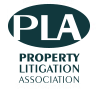 FORM OF PROXYProperty Litigation Association(the “Company”)I ……………………………………………. of ……………………………………………….. being a Member of the Company hereby appoint ………………………………… or, failing them, the Chair of the meeting (Note 2) as my proxy to vote for me and on my behalf at the General Meeting of the company to be held at 7pm on Thursday 10 November 2022 and at every adjournment thereof.  I request such proxy to vote on the following resolutions as indicated below:SPECIAL RESOLUTIONORDINARY RESOLUTIONSName of member:Dated:Signature:NOTESAs a Member of the Company you are entitled to appoint a proxy to exercise all or any of your rights to attend, speak and vote at a general meeting of the Company.  You can only appoint a proxy using the procedures set out in these notes.  Please indicate with an X in the appropriate boxes how you wish the proxy to vote.  The proxy will exercise their discretion as to how they vote or whether they abstain from voting:On any resolution referred to above if no instruction is given in respect of that resolution; andOn any business or resolution considered at the meeting other than the resolutions referred to above.A proxy need not be a member of the Company but must attend the meeting to represent you.  If you wish to appoint someone other than the chairman of the meeting as your proxy please insert their full name.  You are responsible for ensuring the named person attends the meeting and is aware of your voting intentions.  If you insert no name then you will have appointed the chairman of the meeting as your proxy.  If you wish your proxy to make any comments on your behalf, you will need to appoint someone other than the chairman and give them the relevant instructions directly.To be effective, this form must be completed and signed and sent or delivered to the Company at the Company’s registered office (for the attention of Dentons Secretaries Limited) no later than 7pm on Monday 7 November 2022.Any power of attorney or other authority under which this proxy form is signed (or a duly certified copy of such power or authority) must be sent or delivered with the proxy form.If you submit more than one valid proxy appointment, the appointment received last before the latest time for the receipt of proxies will take precedence.Completion of this form will not prevent you from subsequently attending and voting at the meeting in person, in which case any proxy appointment you have made will automatically be terminated.NoResolutionsFORAGAINST1That the revised Articles of Association, as circulated to all members, be adopted in substitution for the existing Articles.  A copy of the revised Articles may be found by clicking on the hyperlink to the Notice of AGM.NoResolutionsFORAGAINST1That the accounts of the Company for the financial year ended 31 August 2022 be approved by the Members.  A copy of the unaudited accounts may be found on the PLA website.2That as the Company is entitled to exemption from audit the appointment of Auditors is not required in accordance with Section 477(1) of the Companies Act 2006 (the “Act”) and that the members confirm that there is no requirement to obtain an Audit in accordance with Section 476 of the Act.3That the following person be elected as Officers and Members of the Committee as the case may be:Chair: 	Dellah GilbertVice Chair: Mark ReadingHon Treasurer: Anna MullinsHon Secretary:	  Rebecca CampbellChair of Law Reform Committee:   Peter BourkeChair of Education and Training Committee: 	Kate AndrewsChair of Regions and Scotland Committee:  Paul BarkerChair of Website and Marketing Committee:  Tim ReidChair of Junior PLA Committee:  Lindsey WhittleChair of Wellbeing Committee: Frances Richardson